ДЕПАРТАМЕНТ ПО ДЕЛАМ КАЗАЧЕСТВА И КАДЕТСКИХ УЧЕБНЫХ ЗАВЕДЕНИЙ РОСТОВСКОЙ ОБЛАСТИГОСУДАРСТВЕННОЕ БЮДЖЕТНОЕ ПРОФЕССИОНАЛЬНОЕ ОБРАЗОВАТЕЛЬНОЕ УЧРЕЖДЕНИЕ РОСТОВСКОЙ ОБЛАСТИ  «МИЛЛЕРОВСКИЙ КАЗАЧИЙ КАДЕТСКИЙ ПРОФЕССИОНАЛЬНЫЙ ТЕХНИКУМ»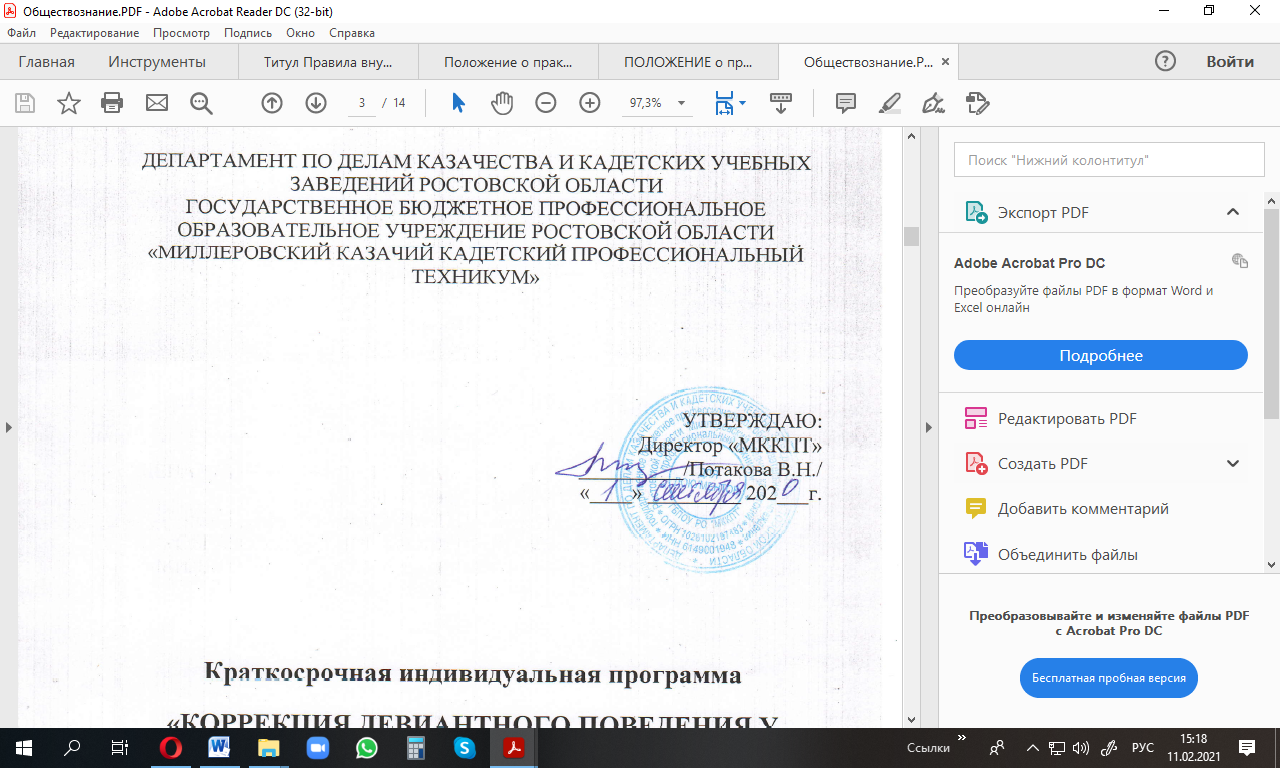 ПЛАНвоспитательной работы на 2020-2021 годСоставитель: заместитель директора по учебно-воспитательной работе Бондаренко А.В.2020г.Воспитательная работа на 2020-2021 годВоспитательная работа в техникуме осуществляется через организацию обучения и организацию внеурочной деятельности. Интеграция воспитания в учебную и внеучебную деятельность ведет к созданию целостного образовательного пространства, составляющей частью которого является воспитательная система.                  Данная система определяет содержание и основные направления  воспитательной работы техникума и ориентирована на формирование личности выпускника, обладающего социальными и образовательными компетенциями, позволяющими ему быть готовым к профессиональному и ценностному самоопределению, формирование нравственных качеств гражданина и патриота своего Отечества.        Воспитательная деятельность  в техникум ведется в поисках и внедрении новых форм работы, направленных на:гражданское  и патриотическое воспитание, приобщение к традициям казачества;духовное и нравственное воспитание на основе принципов гуманизма и милосердия;воспитание положительного отношения к труду и творчеству;культуротворческое и эстетическое воспитание; экологическое воспитание;правовое воспитание и культура безопасности ;формирование органов казачьего самоуправления;воспитание семейных ценностей;вовлечение обучающихся в кружки и секции с целью обеспечения самореализации и развития творческих способностей личности;социокультурное и медиокультурное  воспитание, а также социальная защита обучающихся, их развитие, воспитание, образование;здоровьесберегающее воспитание,  работа, направленная на сохранение здоровья обучающихся и формирование потребности в здоровом образе жизни;интеллектуальное воспитание;формирование коммуникативной культуры; профилактика употребления алкоголя, наркотических и психотропных веществ, табакокурения;профилактика правонарушений и преступлений несовершеннолетних;социологическая и психолого – педагогическая диагностика; формирование толерантного сознания и поведения внутри казачьего сообщества;организация  профориентационной работы с выпускниками  школ  города и района, а также с выпускниками школ близлежащих районов.         В условиях  инновационного образовательного пространства  воспитательная система техникума опирается на нормативные документы, такие как: - Конвенция о правах ребенка;-ФЗ «Об образовании  РФ»- Национальная доктрина образования в РФ; - ФЗ «Об основных гарантиях прав ребенка в РФ»; - Федеральная Программа развития образования; - Программа развития воспитания в системе образования России;-Стратегия развития воспитания в РФ на период до 2025г. - Государственная программа «Патриотическое воспитание граждан РФ 2016-2020 г.г.»; - ФЗ №120 «Об основах системы профилактики безнадзорности и правонарушений несовершеннолетних»; - ФЗ «О дополнительных гарантиях по социальной защите детей-сирот и детей, оставшихся без попечения родителей»; - Областная долгосрочная целевая программа «Молодежь Ростовской области; - Областной закон «О духовно-нравственном воспитании и развитии обучающихся в образовательных учреждениях в Ростовской области»;-Постановление Правительства РО «Об утверждении концепции духовно – нравственного воспитания обучающихся до 2020г.»; -Государственная программа РО «Развитие физической культуры и спорта на 2017-2020 гг» - Областная долгосрочная целевая программа «Профилактика правонарушений Ростовской области  на 2018-2025 годы»;  - Приказы и рекомендации Департамента по делам казачества и кадетских учебных заведений области. -  Устав  ГБПОУ РО «МККПТ»         Задачи воспитательной работы реализуются через воспитательные программы,  годовой план  воспитательной работы. План воспитательной работы составляется ежегодно и входит в состав основного плана работы техникума на учебный год в соответствии с планами работы воспитателей,  с учетом работы спортивных секций, кружков и творческих коллективов техникума. Кроме этого  учитывается план совместных мероприятий с МБУЗ ЦРБ г. Миллерово и Миллеровского района, городским наркологическим диспансером, с работниками КДН и ЗП, отделения  ПДН ОУУП отдела МВД России по  Миллеровскому району т.д.         Для ведения воспитательной работы с кадетами в техникуме имеется необходимая материальная база, включающая в себя актовый зал, спортивный и тренажерный залы, стадион, библиотеку и читальный зал, общежитие, столовую.   Спортивные секции обеспечены необходимым спортивным инвентарем и спортивными снарядами.Запланированные мероприятия всегда носят массовый характер.     На мероприятиях воспитательного характера широко используются новые технологии, применяются аудио- и видеотехника, а также мультимедийные устройства.Важным направлением воспитательной работы в техникуме является обеспечение социальной защиты интересов обучающихся и профилактика правонарушений и преступлений среди несовершеннолетних. В этой связи проводятся социологические и психолого-педагогические исследования по вопросам воспитания обучающихся, выявлению их уровня воспитанности, а так же диагностика по проблемам курения, злоупотребления спиртными напитками, наркотическими  средствами.     В данном направлении в техникуме проводится следующая работа:- выявление обучающихся, входящих в «группу риска» и постановка их на учет в техникуме. В 2018-2019г. на учете состояло 23 человека, а в 2019-2020 году – 10 человек.- посещение обучающихся на дому воспитателями групп, составление актов обследования жилищных условий и постановка на учет неблагополучных семей в «МККПТ»(4 семей – в 2018-2019 г, 3 – 2019-2020 г.)- выявление обучающихся из неполных, многодетных и малообеспеченных семей.     На основании полученных данных ежегодно составляется социальный паспорт техникума.      Особую категорию составляют кадеты-сироты и кадеты, находящиеся под опекой. В техникуме обучаются 20 сирот в 2018-2019 г, а 32 сироты в 2019-2020 г.Для организации работы по профилактике правонарушений и преступлений были разработаны и внедрены:- план совместных мероприятий Совета профилактики «МККПТ» и отделения ПДН, КДН и ЗП г. Миллерово;- план дополнительных мероприятий по усилению профилактики правонарушений и преступлений;- план работы с кадетами  «группы риска».     Мониторинг профилактической работы показывает положительные результаты. В 2018-2019 г на учёте в ОВД состояло 5 человек, а у врача-нарколога в 2018-2019 г 1 человек состоял на учёте из числа обучающихся «МККПТ», а в 2019-2020 г на учёте в ОВД состояло 3 человека – на начало учебного года, 1 человек – на конец учебного года. У врача-нарколога в 2019-2020 г. состоял 1 человек.Для реализации творческого потенциала обучающихся, организации досуга кадет, содействия укреплению ЗОЖ в «МККПТ» работали кружки дополнительного образования культурно-исторического и спортивного направления. Задачами работы кружков спортивного направления «Рукопашный бой», «ОФП», «Конный спорт», «Волейбол», «Шахматы», «Настольный теннис» являлось обучение кадет навыкам самозащиты на основе казачьего рукопашного боя, верховой езды, навыкам владения казачьей шашкой, вовлечение их в общественную жизнь техникума и города, развитие у ребят выносливости, ловкости, силы воли, выдержки, находчивости, координации движения, содействие укреплению здорового образа жизни, повышение общего уровня физической, технической и тактической подготовки.     Главной целью работы в техникуме кружков дополнительного образования являлось:- формирование  культурно-воспитательного пространства;- приобщение обучающихся  к христианской культуре, к историческим и военным традициям Донского казачества;-совершенствование работы, направленной на сохранение и укрепление здоровья обучающихся, привитие им навыков здорового образа жизни;- совершенствование дополнительного образования.   Регулярно (2 раза в год) были организованы отчеты по работе кружков  дополнительного образования. Охват кадет, занимающихся по программам дополнительного образования, составил 93% от общего числа обучающихся.       Педагогический коллектив «МККПТ» ставит патриотическое воспитание обучающихся главным направлением своей работы.   	 Участники  военно-патриотического клуба техникума  взяли шефство  над ветеранами Великой Отечественной войны, над могилами ветеранов Великой Отечественной войны, воинов-интернационалистов, бывших обучающихся техникума, погибших при исполнении служебного долга. Кадеты оказывают посильную помощь их семьям.  	 В техникуме развито волонтерское движение. На счету волонтеров много добрых дел.Ежегодно в техникуме  проводятся военные сборы допризывной молодежи.     Обучающиеся техникума под руководством воспитателей регулярно посещают городской краеведческий музей, музей Донского казачества и Вознесенский войсковой кафедральный собор в г. Новочеркасске, литературный музей, Музей-усадьбу и дом-музей М.И. Шолохова в ст. Вешенской.  	Ведется работа по выпуску информационных материалов о техникуме, создан сайт.  Регулярно проводятся встречи с местными историками-краеведами, почетными казаками и жителями города и района, ветеранами Великой Отечественной войны, воинами-афганцами, участниками боевых действий в Чечне, тематические классные часы. Сформировано студенческое самоуправление, которое можно определить как демократическую форму организации жизнедеятельности студенческого коллектива, обеспечивающего развитие самостоятельности обучающихся в принятии решений для достижения общественно значимых целей. Укрепляются связи техникума с органами казачьего правления, на всех торжественных мероприятиях используются казачьи ритуалы, присутствует атаман или представители атаманского правления.  Техникум сотрудничает с казачьим патриотическим центром.Прошли месячники военно - патриотической работы, посвящённые Дню Героев Отечества, Дню защитника Отечества,   месячник посвящённый 75- годовщине  Великой Победы, в рамках месячника проведены уроки  Мужества и славы, декады, посвящённые 77 – годовщине Победы советского народа в Сталинградской, Курской битвах, 77 – годовщине освобождения г. Миллерово от немецко-фашистских захватчиков, встречи с ветеранами Великой Отечественной войны, участниками Сталинградской битвы, спортивные соревнования и т.д. Запланированы и проведены  мероприятия с участием ДОСААФ по реализации планов и программ, направленных на совершенствование допризывной подготовки обучающихся к военной службе в Вооруженных силах РФ на 2020 – 2021 год  и другие.В 2019 - 2020 учебном году МККПТ принимало участие во многих  мероприятиях  областных и городских, в мероприятиях, проводимых Департаментом по делам казачества и кадетских учебных заведений, муниципальными организациями и Миллеровским юртом ( в том числе посвященных 75 – годовщине  Великой Победы, 77 – годовщине Победы советского народа в Сталинградской, Курской битвах, 114 – годовщине со дня рождения М.А. Шолохова и т.д.), 77 – годовщине освобождения г. Миллерово от немецко-фашистских захватчиковА также кадеты «МККПТ» приняли участие:
- в Губернаторском смотре в г. Новочеркасск;-  в областном конкурсе фоторабот по православной культуре «Всякое дыхание да хвалит Господа»;-  во многих  соревнованиях в рамках Спартакиада Дона2020 и т.дВыводы:      Таким образом, такой подход к работе позволил:- повысить качество учебно-воспитательного процесса, охватить различные направления планирования и организации, как учебного процесса, так и досуга обучающихся, способствующего формированию  нравственности, патриотизма,  активной гражданской позиции, сохранению традиций Донского казачества.- формировать у кадет высокое патриотическое сознание, готовность к выполнению воинского и гражданского долга, конституционных обязанностей.- усилить работу по профилактике вредных привычек, правонарушений и преступлений в группах среди несовершеннолетних воспитателям и всему инженерно-педагогическому коллективу.В новом 2020-2021 учебном году необходимо:1. Продолжить  работу по:
 - повышению  методического уровня  воспитателей;     - формированию  культурно-воспитательного пространства на основе внедрения культурно-исторических традиций Донского края в образовательный процесс; 2. Усилить работу, направленную на:
 -  сохранение и укрепление здоровья обучающихся, привитие им навыков здорового образа жизни; - профилактику вредных привычек( табакокурения, алкоголизма, наркомании, токсикомании и т.п.);  - профилактику правонарушений и преступлений, беспризорности и безнадзорности и т.д.Организация учебно-воспитательного процессаРабота по организации коллективной творческойдеятельности обучающихся.Гражданское и патриотическое воспитание.Приобщение к традициям казачества.Мероприятия по профилактике преступлений и правонарушений среди несовершеннолетних в ГБПОУ РО «МККПТ».Духовно – нравственное и правовое воспитание.Дополнительное образование.Профориентационная работа.Работа по обеспечению социальной защиты студентов ГБПОУ РО «МККПТ»Планлекционной работы с обучающимися по профилактике правонарушенийна 2020– 2021 учебный год «Подросток и закон».Плансовместных мероприятий Совета профилактики и отделения ПДН, КДН и ЗП на 2020 -2021 учебный год.Планработы Совета Профилактики преступлений и правонарушенийна 2020 – 2021 учебный год.    № п/пВиды деятельностиСрокиОтветственный   1.Анализ воспитательной работы техникума за прошедший  2019-2020 учебный год и задачи на новый учебный год АвгустЗаместитель директора по учебно-воспитательной работе 2.Рассмотрение и утверждение плана воспитательной работы техникума на 2020-2021 учебный годАвгустЗаместитель директора по учебно-воспитательной работе, заместитель директора по ОД, методист3.Рассмотрение и утверждение календарно -  тематического планирования работы кружков дополнительного образования, педагога-психолога, воспитателей, ведущего специалиста библиотеки, руководителя ОБЖ, руководителя физвоспитания СентябрьЗаместитель директора по учебно-воспитательной работе4.Разработка и утверждение графика проведения мероприятий техникума: открытых уроков, классных часов, предметных недель, конкурсов профессионального мастерстваСентябрьЗаместитель директора по учебно-воспитательной работе, заместитель директора по ОД, заместитель директора по УПР, методист,  председатели м/к5.Организация работы органов студенческого самоуправленияСентябрьЗаместитель директора по учебно-воспитательной работе, методист, воспитатели6.Формирование родительских комитетов в группах.Сентябрь-    октябрьЗаместитель директора по учебно-воспитательной работе, методист, воспитатели7.Подготовка сведений о социальном статусе обучающихся техникума (социальный паспорт)Сентябрь-    Октябрь Заместитель директора по учебно-воспитательной работе,  педагог-психолог, воспитатели8.Обеспечение социальной защиты интересов обучающихсяВесь  периодПедагог-психолог, инспектор по охране детства, воспитатели9.Заседания Совета профилактики техникума (1 раз в месяц)В течение годаДиректор ГБПОУ РО «МККПТ», заместитель директора по учебно-воспитательной работе,  педагог-психолог, воспитатели10.Подготовка методических рекомендаций, оказание методической помощи преподавателям, воспитателям и мастерам п/о  в вопросах обучения и воспитания  В течение годаМетодист,             председатели м/к11.Организация профориентационной работы(согласно утвержденному плану работы)В течение годаПредседатель, руководители звеньев12.Мониторинг психолого-педагогических исследований по вопросам воспитания обучающихся, социального статуса, социально-психологической компетентности, духовно-нравственных ценностей и т.д.В течение годаПедагог-психолог, воспитатели 13.Организация и проведение «Дня открытых дверей»Март-АпрельПредседатель профориентационной работы.14.Осуществление волонтерского движения в «МККПТ»В течение годаЗам. директора по УВР, воспитатели15.Организация встреч и проведение бесед духовного наставника (отца  Димитрия) со студентами.(ежемесячно)Заместитель директора по ОД, заместитель директора по учебно-воспитательной работе,  методист№ п/пВиды деятельностиСрокиОтветственныйОтветственный1.Организация и проведения торжественной линейки, посвящённой началу учебного года.СентябрьЗаместитель директора по учебно-воспитательной работе, педагоги дополнительного образованияЗаместитель директора по учебно-воспитательной работе, педагоги дополнительного образования2.Участие в городском празднике                  «День города».Август- сентябрьЗаместитель директора по учебно-воспитательной работе, педагоги дополнительного образованияЗаместитель директора по учебно-воспитательной работе, педагоги дополнительного образования3.Организация и проведения праздника, посвящённого Дню учителя.ОктябрьЗаместитель директора по учебно-воспитательной работе, воспитатели, педагоги дополнительного образованияЗаместитель директора по учебно-воспитательной работе, воспитатели, педагоги дополнительного образования4.Подготовка и участие студентов техникума в фестивале казачьей молодёжи «Казачок»В соответствии с графиком проведенияЗаместитель директора по учебно-воспитательной работе, методист, педагоги дополнительного образования, воспитатели.Заместитель директора по учебно-воспитательной работе, методист, педагоги дополнительного образования, воспитатели.5.Проведение экологической недели.Сентябрь,    октябрьПреподаватель экологии, воспитатели.Преподаватель экологии, воспитатели.6.Организация и проведение конкурсов художественного и технического  творчества:    «Мастерами славится Россия».Октябрь -ноябрьЗаместитель директора по ОД, заместитель директора по УПР, методист, мастера п/о.Заместитель директора по ОД, заместитель директора по УПР, методист, мастера п/о.7.Торжественное мероприятие, посвященное празднику Покрова Пресвятой Богородицы и принятию присяги кадетами 1 курса.ОктябрьЗаместитель директора по учебно-воспитательной работе, педагоги дополнительного образования, воспитатели.Заместитель директора по учебно-воспитательной работе, педагоги дополнительного образования, воспитатели.8.Организация и размещение на сайте информационных материалов о техникуме.Ежемесячно Заместители директора по УВР, по ОД, по УПР, методист, руководитель пресс-службы, воспитатели.Заместители директора по УВР, по ОД, по УПР, методист, руководитель пресс-службы, воспитатели.9.Работа по формированию самоуправления техникума.Октября, ноябрьДиректор ГБПОУ РО «МККПТ», заместитель директора по учебно-воспитательной работе, воспитателиДиректор ГБПОУ РО «МККПТ», заместитель директора по учебно-воспитательной работе, воспитатели10.Проведение встреч и бесед  с духовным наставником.Ежемесячно. Еженедельно.Заместитель директора по ОД, заместитель директора по учебно-воспитательной работе,  методистЗаместитель директора по ОД, заместитель директора по учебно-воспитательной работе,  методист 11.Смотр строя и песниСентябрь - октябрьЗаместитель директора по учебно-воспитательной работе, руководитель ОБЖ, руководитель физвоспитания, воспитатели.Заместитель директора по учебно-воспитательной работе, руководитель ОБЖ, руководитель физвоспитания, воспитатели.12.Проведение учебно-полевых сборов.МайЗаместители директора по ОД, по УПР, по УВР, руководитель ОБЖ, руководитель физвоспитания, воспитателиЗаместители директора по ОД, по УПР, по УВР, руководитель ОБЖ, руководитель физвоспитания, воспитатели13.Проведение мероприятий, посвященных Году славы, памяти и чести
 (по отдельному плану).В течение годаВ течение годаЗаместитель директора по учебно-воспитательной работе, заместитель директора по ОД, заместитель директора по УПР, методист, преподаватели, воспитатели.14.Организация и проведение концертов художественной самодеятельности и творческих поздравлений к праздничным датам: Дню учителя, Новому  году,23 Февраля, 8 Марта, 9 Мая и т.д (по отдельному плану).В течение годаВ течение годаЗаместитель директора по учебно-воспитательной работе, медодист, воспитатели, педагоги дополнительного образования.15.Экскурсии в городскую библиотеку, краеведческий музейВ течение годаВ течение годаМетодист, воспитатели.16.Участие кадет в районных, зональных, областных мероприятиях (согласно плана Департамента)В течение годаВ течение годаЗаместитель директора по учебно-воспитательной работе, методист, руководитель физвоспитания, воспитатели17.Организация и проведение тематических лекториев для обучающихся по:гражданскому  и патриотическому воспитанию, приобщению к традициям казачества;духовному и нравственному воспитанию на основе принципов гуманизма и милосердия;экологическому воспитанию;правовому воспитанию и культуре безопасности;воспитанию семейных ценностей;здоровье сберегающему воспитанию,  работе, направленной на сохранение здоровья обучающихся и формированию потребности в здоровом образе жизни;профилактике употребления алкоголя, наркотических и психотропных веществ, табакокурения;профилактике правонарушений и преступлений несовершеннолетних.В течение годаВ течение годаЗаместитель директора по учебно-воспитательной работе, заместитель директора по ОД, заместитель директора по УПР, методист, воспитатели.1.Участие в Дне города   Август-СентябрьПедагоги дополнительного образования 2.Спортивный праздник, поход, посвященные Дню города СентябрьРуководитель физического воспитания, воспитатели.3.Символика Российского государства, Всевеликого Войска Донского (лекции, беседы, анкетирование).Сентябрь – октябрьПреподаватели истории, литературы,    воспитатели.4.Спартакиады, посвященные -  Дню профтехобразования;- Дню Победы.Октябрь, майРуководитель физического воспитания, воспитатели.5.Организация встреч с представителями Миллеровского казачьего юрта. Укрепление связи с местными казаками, знатоками истории и культуры донских казаков.В течение годаДиректор «МККПТ», заместитель директора по учебно-воспитательной работе, преподаватели истории, воспитатели  6.Проведение классных часов, внеклассных мероприятий, круглых столов патриотической тематики:
- «Это светлое чувство к Отчизне»;
- «День народного единства»;
- «Единство народа, единство нации»;
- «Разговор о Родине, о символах России и о Конституции РФ»;
- «Твоя жизнь в соответствии с Конституцией РФ»;
- «ДУЛАГ 125 – Миллеровская яма»;
- «Аты-баты, шли солдаты»;
- «Позывной -  черный тюльпан»;
- «Это наша Победа»;
- «Я, - гражданин России»;
- «И гордо реет флаг державный»;
- «Герои Отечества: прошлое и настоящее»;- «Донская чудотворная икона Божьей Матери»; - « Казачьи атрибуты, символы и знаки»;
- «Россия – наш дом»;
- « О мужестве, о доблести, о славе»;- «Азовское сидение казаков»- « Возрождение казачьих традиций»- « Спасение казаков Покровом Богоматери»,- « Пресвятая Богородица – идеал женского образа»; 
- «Мы свято помним»; - « Это  светлое чувство к Отчизне»,  « Отечества достойные сыны» - «День народного единства в новой России»;- «Припадаю, Россия, к твоей красоте»;- «Служить России суждено тебе и мне»;
-«Люблю Отчизну Я»;
- «Сила богатырская»;- «Неугомонна память поколений. И память тех, кого так свято чтим.»,       «Славные сыны Отечества» - « Конституция РФ – высший нормативный акт»;- « Имя твое неизвестно, подвиг твой бессмертен» ;- «Операция « Сатурн». Освобождения города Миллерово», « За край родной»;- «История геноцида казачества», «Красный террор казачества»- «Сталинградский апокалипсис»
- «Живая память»;- « Пароль  « Афган», « Афганистан – наша память и боль»                                  - « Казаки – гордость России», « Казачья слава»;- « Сыны Отечества – защитники земли русской»;
- «Людская память тем годам, тем славным командирам и бойцам»;- «12 апреля – День космонавтики»; «Ю.А. Гагарин - первый русский космонавт»;- « Подвигу народа жить в веках», «Этот праздник со слезами на глазах», «Мы выстояли и победили»;- « М. А. Шолохов. Певец Тихого Дона», « Вешенская весна»-« Я - гражданин России», «Россия родина моя »;- «22 июня 1941 г – памятная дата в истории России», «Помним и скорбим» и другие.                                                                                                 В течение годаЗаместитель директора по УВР, методист, воспитатели7.Смотр строя и песни.Сентябрь,
октябрьЗаместитель директора по УВР, методист, воспитатели8.Организация и  проведение мероприятий, посвященных Дням воинской Славы:  Дню народного единства, Дню Героев Отечества, 78 – летию Сталинградской, Курской битв, Дню защитника Отечества, Дню Победы и другие.Ноябрь -декабрьЗаместитель директора по УВР, методист, воспитатели9. Лекции, беседы в МККПТ (Об истории родного техникума, ко Дню профтехобразования).2 октябряВоспитатели, преподаватели истории10.Праздник Всевеликого Войска Донского:   - Торжественная линейка.                      - Принятие присяги   студентами 1 курса. Посвящение в кадеты.                  14 октябряЗаместитель директора по УВР, методист, воспитатели11.Праздник «Белых журавлей».Октябрь Заместитель директора по учебно-воспитательной работе, воспитатели12.Лекция «4 ноября - День народного единства».4 ноябряВоспитатели13.Фольклорный праздник "Казачьи посиделки".Ноябрь  Ведущий специалист библиотекой, воспитатели14.Библиотечные уроки:               - «Памяти Неизвестных солдат»;- «Великая Победа великого народа»;- «М. А. Шолохов – Великий сын Донской земли».Ноябрь, майВедущий специалист библиотекой, воспитатели15.День Матери. Литературно-музыкальная композиция  «Мы будем вечно прославлять ту женщину, чьё имя Мать!»Ноябрь Заместитель директора по учебно-воспитательной работе, воспитатели16.Беседа «Казачий быт,  традиции и  нравы»Ноябрь Воспитатели17.Встреча с зам. главного врача МБУЗ ЦРБ Миллеровского района, врачом-инфекционистом  «СПИД –угроза человечеству».Декабрь Заместитель директора по учебно-воспитательной работе, воспитатели18.День Героев России. Литературный вечер «Никто не забыт, ничто не 
забыто»Декабрь Воспитатели общежития. 19.День Казачки. Участие в городском конкурсе «Чернобровая казачка». Декабрь Заместитель директора по учебно-воспитательной работе, воспитатели 20.Лекция «Донщина – Родина моя». Декабрь Воспитатели21.Фольклорный час «Казачий курень».Декабрь Ведущий специалист библиотекой, воспитатели22.Рождество Христово.ЯнварьДуховный наставник, преподаватель православной культуры23.Обрядовый праздник «Рождественские святки на Дону».Январь Духовный наставник, воспитатели общежития24.День казачьего геноцида: а) поминальная панихида;      б) линейка памяти;                  в) уроки мужества по группам.24 январяЗаместитель директора по учебно-воспитательной работе,преподаватели истории, воспитатели 25.Обряды и праздники на Руси. Казачьи посиделки:     «Рождественский сочельник».Октябрь     январьВоспитатели общежития26.Урок мужества, посвящённый освобождению г. Миллерово от немецко-фашистских захватчиков «Миллерово – город воинской доблести».Январь Заместитель директора по учебно-воспитательной работе, воспитатели, ведущий специалист библиотекой27.Торжественная линейка, посвященная освобождению города Миллерово «Миллерово – город воинской доблести».Январь Заместитель директора по учебно-воспитательной работе29.Литературно - музыкальная композиция, посвящённая Дню памяти о россиянах, исполнявших служебный долг за пределами Родины. Встреча с воинами - интернационалистами.15 февраляЗаместитель директора по учебно-воспитательной работе, воспитатели30.Мероприятия к юбилейным датамВ течение годаПреподаватели литературы, истории и воспитатели31.Участие в Дне поминовения героев  казачества. Возложение венков.Январь, 
февраль Заместитель директора по учебно-воспитательной работе, воспитатели32.«Дню рождения Донской милиции посвящается…».Февраль Заместитель директора по учебно-воспитательной работе, воспитатели33.Спортивный праздник  «Сильные, смелые, ловкие».Февраль Педагоги дополнительного образования34.Выпуск тематических газет «Донские вести». Март Воспитатели35.Мероприятия, посвященные  Всемирному Дню гражданской обороны, Дню участников ликвидации последствий радиационных аварий и катастроф и памяти жертв этих аварий и катастроф. Март -АпрельРуководитель ОБЖ, воспитатели36.Праздничный концерт «Мама, милая Мама».Март Заместитель директора по учебно-воспитательной работе, воспитатели, ведущий специалист библиотекой37.Встреча с работниками военного комиссариата г. Миллерово, Миллеровского и Тарасовского районов  «Служить в Российской армии  почетно ».     Апрель Заместитель директора по учебно-воспитательной работе, представитель РВК, воспитатели.38.Тематические классные часы по ознакомлению с историей казачества (1 курс).                      Февраль – апрельЗаместитель директора по учебно-воспитательной работе39.Встреча с ветеранами войны  «Расцвела салютами Победа!».МайЗаместитель директора по учебно-воспитательной работе, воспитатели, ведущий специалист библиотекой40.Литературно - музыкальная композиция «Михаил Александрович Шолохов».МайВедущий специалист библиотекой41.Уроки мужества «Бессмертный подвиг россиян» (по группам).Май Воспитатели42.Беседы по группам ко Дню космонавтики.Апрель Воспитатели43.Возложение венков к памятникам павших героев (День Города, День Всевеликого Войска Донского, ко Дню Героев Отечества, ко Дню Неизвестного солдата, ко Дню освобождения Миллерово,  ко Дню Защитника Отечества, ко Дню Победы).Сентябрь,      октябрь,        февраль,              май Заместитель директора по учебно-воспитательной работе44.Организация проведения месячника, посвященного 76 - годовщине Великой ПобедыАпрель-МайЗаместитель директора по учебно-воспитательной работе45.Круглый стол «Обязанность, долг, присяга».МайВоспитатели46.Мероприятия, посвященные Дню защиты детей.ИюньВедущий специалист библиотекой47.Беседы и лекции по группам «День России». ИюньВоспитатели48.Проведение военно-полевых сборов.Май-ИюньРуководитель ОБЖ, руководитель физического воспитания, воспитатели49.Спортивный праздник ко Дню защиты детей «Под мирным небом Отечества».Май – июньРуководитель физического воспитания50.Отчётные мероприятия (соревнования) педагогов дополнительного образования «О работе кружков и секций в  2020 – 2021 году».Май -           июньПедагоги дополнительного образования1.Классные часы:- Лекции «Знакомство с Законом «Об образовании», с Уставом «МККПТ», «Закон и правопорядок», «Знакомимся с Конвенцией о правах ребенка», «Права и обязанности личности», «По каким правилам мы живём? Уроки нравственности», «Твоя жизнь в соответствии с Конституцией», «Нет прав без обязанностей», «Сохранность государственного имущества и ответственность за его порчу», «Твои права в области трудового права»;- Беседа «Предупреждение чрезвычайных ситуаций»; 
- Лекция «Профилактика участия студентов в деструктивных группах»;- Круглый стол «Профилактика экстремизма в молодежной среде»;
- «Молодежный экстремизм»; «Молодежная субкультура»;
- «Внешний облик – внутренний мир»; «Мода и культура»;- Презентация « Международный день памяти жертв Холокоста»;-Литературно - музыкальная композиция           « Когда чужая боль становится своей» ко Дню солидарности в борьбе с терроризмом,                         « Страшная правда о терроризме»;- «Интернет зависимость и другие «подарки» всемирной сети»- Круглые столы «Береги свою жизнь», «Жизнь бесценна», «Профилактика суицида в подростковой среде»;
- Презентация «Нет насилию и жестокости в нашей жизни»; 
- Беседа « Профилактика жестого обращения, насилия над личностью»;
- Беседа «Нравственные идеалы», «Десять заповедей – основа нравственности человечества»; 
- Тренинг «Все мы разные и все мы вместе»;- Дискуссия «Смысл жизни»;- Тренинги «Диалог друзей», «Жизнь – это …»,  «Улыбка и хорошее настроение»,  «Толерантность – жизненная позиция граждан», «Работа с негативными эмоциями», «Учимся предотвращать и разрешать конфликты», « Как оставаться личностью в коллективе»;- Беседы «Вирус сквернословия», «Ловушки для молодых», «Компьютерные игры в современном мире», «Интернет безопасность», « Опасности, подстерегающие современную молодежь», «Экзамены без стресса»;  - Лекции «Эстетика семейных отношений», «Этикет, культура нравственность»;- Дискуссия «Сила воли и привычки»- Беседа «Мир моих увлечений»- Круглый стол «Моя крепость – моя семья»- Литературно-музыкальная композиция «Семейная летопись»- Презентация « Семейный очаг»;- Круглый стол «День семьи любви и верности»;- Круглый стол « Все мы родом из детства»- Дискуссия «Семья. Взгляд в будущее» ;-Беседа « Семья как много в этом слове»;- Дискуссия « И душа моя шепчет вам вечное»- Устные журналы «Не обижайте старость», «О людях за чертой бедности»;- Лекция «Толерантное отношение»;-Круглые столы «Формула здоровья», « Здоровье привилегия мудрых», « Здоровый образ жизни- семь основных советов», « Культура ЗОЖ» ;- Урок-тренинг «Дорога во взрослую жизнь»;- Круглый стол «Друг наркотик не предложит. И в беде всегда поможет»- Беседы «Доброта спасет мир»,  «Твори добро на радость людям. Международный день ненасилия»;- Устный журнал « Моя ответственность перед законом»;- Беседа, встреча с врачом – наркологом                                                                             «Наркомания – знак беды»;- Беседы «Вместе мы сильнее наркомании», «Не навреди себе сам», «Что такое наркомания?», «Энергетические напитки – новые наркотики», «Безвредного табака не бывает», «Последствия курения»; - Презентация «Алкоголь и алкогольная зависимость»; - Часы общения «Детский алкоголизм», «Аксиомы алкоголя. Опасные игры», «Алкоголь + Ты = разбитые мечты»;
- Круглые столы « СПИД: без мифов и иллюзий»,  « Красная ленточка»- символ борьбы со СПИДом», «Вирус греха»;- Диспут «Курение и его влияние на организм»;- Анкетирование «Твое отношение к наркотикам», « Вредные привычки. Как им противостоять?»;- Тренинг «Работа с негативными эмоциями»;- Лекции:- Знакомство с ФЗ № 120 «Об основах системы профилактики безнадзорности и правонарушений  несовершеннолетних»; - Знакомство с ФЗ № 171 «О государственном регулирование производство и оборота этилового спирта, алкогольной и спиртосодержащей продукции и об ограничении потребления (распития алкогольной продукции);- Знакомство с ФЗ № 15 «Об охране здоровья граждан от воздействия окружающего табачного дыма и последствий потребления табака»;- «С чего начинается алкоголизм?»;- «Вред табака»;- «Закон – основа государственности»;- «Трудные подростки. Так ли это?»;- «Я – гражданин, труженик, семьянин»;- Нравственный идеал – свобода выбора»;- «Человек среди людей»;- «Культура общения. Толерантность. »;- «Правила и нормы. Культура поведения и общения»;- «Вежливость, такт, деликатность» и другие.Еженедельно Заместитель директора  по УВР, педагог-психолог, ведущий специалист библиотекой воспитатели, 2.Заседание Совета профилактики.1раз в месяц Директор, заместитель директора по учебно-воспитательной работе,члены СПИнспектор отделения ПДН3.Устный журнал «Твое будущее. Какое оно?».Октябрь – ноябрьВрач-нарколог4.Правовая беседа «Знакомство со статьями 158, 213 УК РФ, ст 20.1 К РФ об АП.»НоябрьИнспектор отделения ПДН5.Беседы, лекции «Подростку о законе».Тематика бесед и лекций:
- «Человек. Жизненный выбор»;- «Конфликтные ситуации и достойный выход из них»;- «Кодекс об административных правонарушениях. Ответственность подростков за правонарушения»;- «Алкоголизм и наркотики – злейшие  враги человечества»;- «Будьте человечны»;- «Закон и ответственность за его нарушение»;- «Незнание закона не освобождает от ответственности»;
- О вреде алкоголя на подростка»- «Ответственность подростков за хранение, изготовление и сбыт наркотиков»;-«Наркомания и токсикомания»;
- «О беде по имени СПИД»; -«Свобода настоящая и мнимая»;-«Закон о прохождении воинской службы в вооруженных  силах»;- «Последствия употребления наркотиков, сигарет, алкоголя» (просмотр видеофильма);- «Ответственность подростков за дорожно – транспортные нарушения»;- «Переход железнодорожных путей и авто дороги»;-«Этика поведения обучающихся в общественных местах. Правовая ответственность»;- «Гражданское законодательство для несовершеннолетних правонарушителей»;
- «Подросток и закон» и др.ЕжемесячноСентябрьОктябрьНоябрьНоябрьДекабрьЯнварьФевральФевральМарт Март Апрель.МайИюньСотрудники отделения ПДН, участковый, заместитель директора по учебно-воспитательной работе,врач – нарколог  и другие6Дни Большой профилактики (с приглашением работников ОВД, отделения ПДН, КДН и ЗП, прокуратуры, военкомата).НоябрьАпрельЗаместитель директора по учебно-воспитательной работе7Духовно – нравственные встречиС духовным наставником отцом Димитрием:
- «Мастерство общения. На пути к успеху»;
- «Как проявить себя и свои способности»;
- «Учись управлять собой»;
- «Компромисс – слабость или зрелость»;
- «Честь и достоинство, нравственность»;- Становление личности в новых условиях.
- «Берегите друзей»;- Диспут «Место молодежи в современном мире».- Беседа «Ценности человеческой души».Лекция «Закон Божий?». Беседы:- «Зерна нравственности»;- «Красота души»;- «Здоровый образ жизни  молодежи – гарантия успеха во взрослой жизни»;- «Искусство быть человеком»;- « Почему существует преступность в молодежной среде?»;- Круглый стол «Закон на нашей земле»;- «Законопослушание – основное условие существования правового государства»;- «Мораль и право в обществе»;- Дискуссия « Это скромное  чудо – общение»;- Беседа «Духовный мир современной молодежи»;- Круглый стол «Мир человеческих чувств и отношений»;- Беседа « Что такое взрослая жизнь?» и другие.Ежемесячно ЕженедельноСентябрьОктябрь.НоябрьДекабрьЯнварьФевральМартАпрельМайИюньЗаместитель директора по ОД,  заместитель директора по учебно-воспитательной работе, воспитатели, врач – нарколог,  участковый.8.«Наркотики – злейшие враги человечества», «Наркотик – знак беды», «Наркотическая зависимость», «Профилактика корона вируса», «Твоя жизнь в твоих руках» и другие. Встречи с врачом – наркологом, гинекологом, инфекционистом, фтизиатром.2 раза в годЗаместитель директора по учебно-воспитательной работе, врач – нарколог, врач – венеролог, врач-гинеколог, воспитатели.9.Индивидуальные беседы с трудными подростками и их родителями.В течение годаДиректор «МККПТ», заместители директора по учебно-воспитательной работе, по ОД, по УПР,  педагог-психолог, воспитатели № п/пВиды деятельностиСрокиОтветственный1Утверждение режима работы и составление расписания кружков дополнительного образования.СентябрьДиректор, заместитель директора по учебно-воспитательной работе2Утверждение списков обучающихся, посещающих кружки.СентябрьДиректор, заместитель директора по учебно-воспитательной работе3Утверждение учебно-программной документации кружков дополнительного образования.СентябрьДиректор, заместитель директора по учебно-воспитательной работе4Техническое оснащение кабинетов дополнительного образования.Весь периодДиректор, заместитель директора по учебно-воспитательной работе5Проведение отчетных мероприятий, соревнований.2 раза в годПедагоги дополнительного образования6Осуществление контроля за работой кружков дополнительного образования.  В течение годаДиректор «МККПТ», заместитель директора по учебно-воспитательной работе1Организация работы по профориентации, утверждение плана на 2020– 2021 учебный год.СентябрьДиректор МККПТ,заместители директора по учебно-воспитательной работе, по ОД, УПР методист.2Издать приказ по техникуму о закреплении школ города и района за работниками техникума.Декабрь,январьЗаместитель директора по УПР, методист3Составить списки обучающихся 9-х и 11-х классов по закрепленным школам.Январь,февральДиректор МККПТ,заместители директора по учебно-воспитательной работе, по ОД, УПР методист.4Организовать  экскурсию школьников города Миллерово и Миллеровского района в техникуме «День открытых дверей».МартДиректор МККПТ,заместители директора по учебно-воспитательной работе, по ОД, УПР методист.5Установить письменный контакт с родителями возможных абитуриентов.В течение годаДиректор МККПТ,заместители директора по учебно-воспитательной работе, по ОД, УПР методист.6Организовать освещение жизни и быта обучающихся на сайте «МККПТ», в СМИ (на телевидении, в газетах города Миллерово, Миллеровского, Кашарского, Чертковского, Тарасовского и др. районов), в интернет сетиВ течение годаДиректор МККПТ,заместители директора по учебно-воспитательной работе, по ОД, УПР методист.7Проводить заседания по профориентации (согласно плана) В течение годаДиректор МККПТ,заместители директора по учебно-воспитательной работе, по ОД, УПР методист.8Итоги проведения профориентационной работы периодически заслушивать на педсоветах.В течение годаДиректор МККПТ,заместители директора по учебно-воспитательной работе, по ОД, УПР методист.№ п/пВиды деятельностиСрокиОтветственный1. Диагностика обучающихся «Адаптация   кадет 1 курса в условиях обучения в МККПТ» Сентябрь-октябрьПедагог-психолог,воспитатели.2.Составление социального паспорта студентов техникумаСентябрьЗам. директора по УВР,воспитатели, педагог-психолог.3.Выявление и посещение неблагополучных семейВ течение годаПедагог-психолог,воспитатели,  инспектор отделения ПДН.4.Проведение диагностики воспитанности обучающихся В течение годаПедагог-психолог,воспитатели.5.Составление социально-педагогической карты детей-сирот, социально незащищенных, оставшихся без попечения родителей.ОктябрьПедагог-психолог,
ответственный по правам ребенка,воспитатели.6.Изучение психолого-возрастных особенностей обучающихсяВ течение годаПедагог-психолог,воспитатели.7.Организация правового информирования  детей, родителей, педагоговВ течение годаЗам. директора по УВР, ответственный по правам ребенка, воспитатели, инспектор отделения ПДН8.Формирование банка  данных обучающихся                       «  группы риска», с девиантным поведением, обучающихся - сирот, кадет, находящихся под опекой. В течение годаПедагог-психолог. 9.Работа  с семьями. Изучение интересов, потребностей, материального положения, семейных взаимоотношений.В течение годаВоспитатели, педагог-психолог.10.Индивидуальная работа с родителями и опекунами по оказанию помощи в воспитании их детей и опекаемых ими кадет.В течение годаВоспитатели, ответственный по правам ребенка, педагог-психолог.11.Изучение и устранение негативных явлений и коррекция поведения студентов (через Совет профилактики, КДН и ЗП, индивидуальные беседы)В течение годаДиректор МККПТ, зам. директора по УВР, педагог-психолог, мастера п/о, воспитатели, инспектор отделения ПДН.№ п/пТематика лекцийДата Ответственный1 - Лекции «Знакомство с Законом «Об образовании», с Уставом «МККПТ», «Закон и правопорядок», «Знакомимся с Конвенцией о правах ребенка», «Права и обязанности личности», «По каким правилам мы живём? Уроки нравственности», «Твоя жизнь в соответствии с Конституцией», «Нет прав без обязанностей», «Сохранность государственного имущества и ответственность за его порчу», «Твои права в области трудового права» и т.д.СентябрьЗам. директора по УВР, воспитатели.2«Закон на страже ответственных прав» (лекция, беседа).СентябрьИнспектор отделение ПДН г. Миллерово3Правила поведения студентов в техникуме и на улице.ОктябрьЗам. директора по УВР,воспитатели4- Круглые столы «Береги свою жизнь», «Жизнь бесценна», «Профилактика суицида в подростковой среде»;
- Презентация «Нет насилию и жестокости в нашей жизни»; 
- Беседа « Профилактика жестого обращения, насилия над личностью»;НоябрьЗам. директора по УВР, педагог-психолог, врач-нарколог, врач-психиатр, инспектор отделения ПДН г. Миллерово, воспитатели5Ответственность за совершение правонарушений по употреблению спиртных, наркотических, токсических веществ.ДекабрьИнспектор отделения ПДН6Права и обязанности ребенка в семье, в техникуме, в социуме.ДекабрьВоспитатели7Преступление. Виды, порядок назначения и исполнение наказаний.ЯнварьСледователь ОВД Миллеровского района, инспектор отделения ПДН. 8Закон и беззаконие.Январь Инспектор отделения ПДН г. Миллерово9Служба в армии – почетная обязанность каждого гражданина.ФевральРаботник военкомата 10Алкоголизм  и преступность.МартИнспектор отделения ПДН 11 Профилактика  ДТП.Октябрь, мартИнспектор ГИБДД 12Уголовная ответственность подростков за совершение преступления, предусмотренных ст. 21 УК РФ.АпрельИнспектор отделения ПДН13Уголовная и административная ответственность несовершеннолетних. МайИнспектор отделения ПДН14Профилактическая беседа  «И ещё раз о законе».МайИнспектор отделения ПДН г. Миллерово15Профилактика детского травматизма в летний период.ИюньЗаместитель директора по учебно-воспитательной работе, воспитатели№п/пНаименование мероприятийДата Ответственный 1Совместные заседания с повесткой дня:Сверка списков обучающихся, состоящих на учете в отделении ПДН г. Миллерово на начало 2020 – 2021 учебного года.Составление плана совместной работы.СентябрьЗаместитель директора по учебно-воспитательной работе, начальник отделения ПДН, ответственный секретарь КДН и ЗП Миллеровского района. 2Вовлечение обучающихся «группы риска» в кружковую работу, работу спортивных секций.В течение годаПедагог-психолог, педагоги дополнительного образования, воспитатели3Беседа инспектора отделения ПДН в учебных группах об ответственности засовершение правонарушений и преступлений.ОктябрьЗаместитель директора по учебно-воспитательной работеинспектор отделения ПДН, воспитатели4Выявление студентов «группы риска», обучающихся из  неблагополучных семей. Работа с ними.Сентябрь, октябрьПедагог-психолог, воспитатели,инспектор отделения ПДН.5Составления социального портрета студентов МККПТ.Сентябрь-октябрьЗаместитель директора по учебно-воспитательной работе, педагог-психолог, воспитатели.6Совместный рейд по проверке организации досуга обучающихся «группы риска».НоябрьПедагог-психолог, инспектор отделения ПДН, воспитатели.7Дни большой профилактики:1. «Закон и порядок».
2. Уголовная и административная ответственность несовершеннолетних3. Индивидуальные беседы инспектора отделения ПДН с обучающимися «группы риска».Ноябрь, апрельв течение годаЗаместитель директора по учебно-воспитательной работе, начальник отделения ПДН8Обновление стенда на тему: «Подросток и закон».ДекабрьВоспитатели общежития9Действующая выставка по профориентации для поступающих в вышестоящие учебные заведенияЯнварь – февральведущий специалист библиотеки, воспитатели10Инструктивно -  методическое совещание для инженерно – педагогического коллектива техникума: «Психология «трудного» подростка и методы профилактики предупреждения правонарушений и преступлений».Январь – февральДиректор «МККПТ», педагог-психолог, методист, начальник отделения ПДН.11Классные часы в учебных группах на правовую тематику.1 раз в месяцВоспитатели, инспектор отделения ПДН. 12Заседание Совета профилактики техникума совместно с инспектором отделения ПДН г. Миллерово.1 раз в два месяцаЗаместитель директора по учебно-воспитательной работе, начальник отделения ПДН13Беседы для родителей (на родительских собраниях):1. Знакомство с ФЗ «Об основах  системы профилактики безнадзорности и правонарушений несовершеннолетних».  2. Профилактика жестокого обращения и насилия над личностью3. Вредные привычки и как с ними бороться и др.По графику родительских собранийВоспитатели, мастера производственного обучения, инспектор отделения ПДН14Профилактические беседы с обучающимися по группам:«Закон и правопорядок»;«Профилактика правонарушений в учебных группах»;«Конфликтные ситуации и достойный выход из них».Ноябрь, апрельВрач – нарколог, инспектор отделения ПДН15Отчеты  педагога-психолога, ответственного работника по защите прав и законных интересов несовершеннолетних, воспитателей «О работе с обучающимися «группы риска», обучающимися – сиротами, обучающимися, находящимися под опекой». МайПедагог-психолог, ответственный работник по защите прав и законных интересов несовершеннолетних, воспитатели, 16«О занятости обучающихся (группы риска), обучающихся – сирот, обучающихся, находящихся под опекой в летний период».ИюньВоспитатели, ответственный работник по защите прав и законных интересов несовершеннолетних, педагог-психолог, мастера производственного обучения№ п/пСодержание работыДатаОтветственный1Утверждение состава Совета профилактики и плана на новый учебный год.СентябрьЗаместитель директора по учебно-воспитательной работе2Постановка на учет внутри техникума обучающихся «группы риска».ОктябрьПедагог-психолог, воспитатели3Проведение заседаний Совета профилактики.1 раз в месяцДиректор, заместитель директора по учебно-воспитательной работе, педагог-психолог4Проведение Дней большой профилактики совместно с сотрудниками  КНД и ЗП и отделения ПДН г. Миллерово, прокуратуры, военкомата.2 раза в год (ноябрь, апрель)Заместитель директора по учебно-воспитательной работе, сотрудники КДН и ЗП, отделения ПДН и др.5Организация лекций о вреде курения, употребления наркотических веществ, спиртных напитков.В течение года Заместитель директора по учебно-воспитательной работе, педагог-психолог, воспитатели6Организация лектория для обучающихся «Подросток и закон» (см. приложение).1 раз в месяцСогласно плана,заместитель директора по учебно-воспитательной работе, сотрудники КДН и ЗП, отделения ПДН и др7Приглашение с циклом лекций врача – нарколога о вреде употребления наркотических веществ, врача-гинеколога о личной гигиене обучающихся, венеролога -  о венерических заболеваниях.В течение годаЗаместитель директора по учебно-воспитательной работе, врач – нарколог, врач – гинеколог, врач -  венеролог8Проведение бесед с обучающимися «группы риска».СистематическиПедагог-психолог, воспитатели9Создание здоровых и безопасных условий обучения, а также обеспечение страховой защитой каждого студента.15. 09. 2020 г.15. 09. 2020 г.Педагог-психолог, ответственный работник по защите прав и законных интересов несовершеннолетних, воспитатели